CONTRAT DE RESERVATION POUR LE MARCHE DE NOEL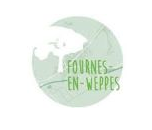 DU SAMEDI 11 DECEMBRE DE 10H à 19H SALLE OCTAVE D’HESPEL à FOURNES EN WEPPES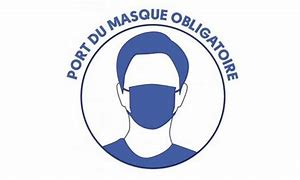 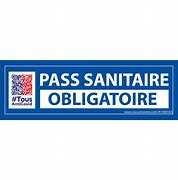 Madame, Monsieur, Le comité des Fêtes de la commune de Fournes en Weppes organise un marché de Noël le Samedi 11 Décembre 2021 de 10H à 19H, dans la salle municipale Octave d’Hespel située rue du 4 septembre. Nous attirons tout particulièrement votre attention sur le fait qu’il revêtira un caractère artisanal. Pour ce faire, il serait souhaitable que, suivant ses possibilités, chaque artisan soit en mesure de procéder, auprès des visiteurs intéressés, à une démonstration de son artisanat, ou à une dégustation de ses produits du terroir. L’organisateur se réserve le droit de modifier les horaires en cas d’imprévu de dernière minute.Le marché de Noël est ouvert  Aux professionnels et producteurs locaux  Aux artisans créateurs non professionnels  Aux associations locales  Aux associations caritatives Les demandes de participation sont examinées par le comité d’organisation qui établit une liste des exposants retenus. Le choix s’effectue en fonction de la diversité des créations proposées et de la capacité d’accueil du marché de Noël. Le dossier d’inscription joint est à compléter de toutes les informations requises et à retourner dûment signé et accompagné des documents demandés avant le 1er décembre 2021.Pour toute information, contactez :la mairie de Fournes En Weppes au 03.20.50.24.10 
• du Lundi au Vendredi de 8h30 à 12h00
• le Samedi de 9h00 à 12h00
• les Lundis et Mercredis de 14h00 à 17h00Nathalie Bénier du Comité des Fêtes au 07.82.42.18.68 – nbenier.mairiefew@hotmail.comREGLEMENT GENERALConditions d’inscription obligatoiresL’exposant doit :• être inscrit au répertoire des métiers ou à l’URSSAF (extrait KBIS à joindre) ou compléter l’attestation                   sur l’honneur du présent contrat • être assuré fournir une attestation de sa compagnie d’assurance • présenter uniquement les produits pour lesquels il a signé sa réservation. S’agissant d’un marché artisanal avec la vente de produits artisanaux, produits du terroir…, le comité se réserve le droit de ne pas accepter la vente de certains produitsLe comité demande donc à chaque exposant de fournir à l’appui du dossier d’inscription un descriptif et photos des produits exposés dans le cadre du marché. Un chèque de réservation est demandé pour valider l’inscription, il ne sera pas encaissé et restitué à la fin du marché de Noël sauf si l’exposant :annule sa participation après le 30/11/21 sans justificatif ne se présente pas le samedi 11 décembre 21Les contrats de participation transmis par mail ne constituent qu'une intention de participation et ne seront pris en compte par l'organisateur qu'à réception du bulletin de réservation complet adressé par courrier ou déposé en mairie.Matériel – EquipementLe comité des Fêtes met à disposition de chaque exposant et gratuitement : 1 table et 2 chaises et propose en supplément le branchement électrique et une table supplémentaire.L’exposant s’engage à fournir tout le matériel nécessaire à la présentation de ses produits.Assurance Outre l’assurance couvrant les objets exposés et plus généralement tous les objets mobiles ou autres lui appartenant, l’exposant est tenu de souscrire, à ses propres frais, toutes les assurances couvrant les risques que lui-même encourent ou font encourir à des tiers. En aucun cas les organisateurs ne sont responsables des objets, produits entreposés dans la salle.L’installation des stands : Les stands seront installés par l’organisateur et l’exposant pourra assurer l’installation et la décoration de son stand à partir de 8h30, l’exposant devra avoir terminé son installation et la mise en place des produits exposés pour l’ouverture de la manifestation à 10h. L’exposant devra respecter les délimitations de son stand ainsi que les espaces de sécurité marqués devant les sorties de secours. Pour un aspect visuel, il est demandé à l’exposant d’agrémenter et de décorer son stand.Pour des raisons de sécurité, les produits inflammables ne sont pas autorisésForce majeure Le marché de Noël pourra être annulé pour raisons sanitaires liées au COVID-19 (directives gouvernementales, préfectorales et communales) ou manque d’exposants, l’intégralité des sommes versées lors de l’inscription sera restituée.L’exposantL’exposant s’engage à se conformer sans réserve ni exception au présent règlement dont il reconnaît avoir pris connaissance. Contexte sanitaire Covid-19 & Pass SanitaireL’organisateur appliquera la réglementation en vigueur : le Pass Sanitaire & les gestes barrières sur le Marché de Noël. L’exposant et les visiteurs devront respecter le port du masque, les distanciations, les gestes barrières sur le marché de Noël ainsi que le Pass Sanitaire (obligatoire).L’organisateur mettra à disposition du public du gel hydro alcoolique pour le lavage des mains à l’entrée de la salle.Droit à l’imageL’exposant accepte que les vues de son stand puissent être prises par l’organisateur et qu’elles puissent être diffusées gratuitement dans le cadre de la communication du comité des fêtes. Ce document complété de toutes les informations requises doit être retourné dûment signé et accompagné des pièces demandées avant le 1er décembre 2021 à l’adresse ci-dessous :Mairie de Fournes en Weppes - Comité des Fêtes/Marché de Noël - 1345 Rue Faidherbe - 59134 FOURNES EN WEPPES.    DOSSIER D’INSCRIPTION - ATTESTATION – ENGAGEMENTJe soussigné (e) Nom : …………………………………………. Prénom : ………………...……………… Nom commercial/Association ........................................................................................................................... Adresse : .............................................................................................................................................................. Code Postal & Ville : ........................................................................................................................................... Téléphone : ……………………………………………...Mail...............................................@........................demande la réservation d’un stand et m’engage à participer au Marché de Noël de Fournes En Weppes le samedi 11 Décembre 2021.Ci-dessous la liste des objets qui seront exposés………………………………………………………………………………………………….……………………………………………………………………………………………….…………………………………………………………………………………………………………………………………………………………………………………………………….………………………………………………………………………………………………….…Je joins des photos des objets listés ou indique mon site internet où peuvent être visualisés mes créations …………………………………J’ai pris note de la mise à disposition gratuite d’une table de dimensions 160 cms x 80 cms et 2 chaises par l’organisateur et demande si besoins un supplément de : 1 € pour le branchement électrique (rallonge non comprise)5 € pour une table supplémentaireJ’accepte le règlement intérieur et joins à ce dossier (cases à cocher)un chèque d’un montant de 50 € - libellé au nom du comité des fêtes « en avant Fournes » -pour confirmer ma réservation – Banque ………………………………. (Chèque restituable sous conditions indiquées dans le point 1 du règlement généralun 2ème chèque d’un montant de ……..€ - libellé au nom du comité des fêtes « en avant Fournes » correspondant aux suppléments demandés – Banque ………………en espèces, la somme de …….€ correspondant aux suppléments demandés (possible uniquement si dépôt du dossier en mairie)J’atteste sur l’honneur : (cases à cocher)exercer l’activité présentée sur le marché de Noël de Fournes en Weppes de manière professionnelle et être inscrit(e) au registre du Commerce ou des Métiers sous le n° siret......................................................ci-joint mon extrait KBISOUexercer l’activité présentée sur le marché de Noël de Fournes en Weppes de manière très occasionnelle et ne pas participer à d’autres marchés de Noël au cours du mois de décembre 2021. ET           		être assuré (e) personnellement au titre de la responsabilité civile ci-joint mon attestation d’assuranceJe m’engage à fournir tout le matériel (nappe, présentoir, décorations, …) nécessaire à la présentation de mes produits Bon pour accord A …………………………………………………….		Le …………………………………….SIGNATURE				Une confirmation d’inscription sera faite par retour de mail dès réception du dossier complet uniquementRESERVE ORGANISATEURSDossier reçu le : ……………….Dossier complet : 	OUI 		NON - Compléments demandés le ……………………………………N° du stand attribué……Informations complémentaires : 